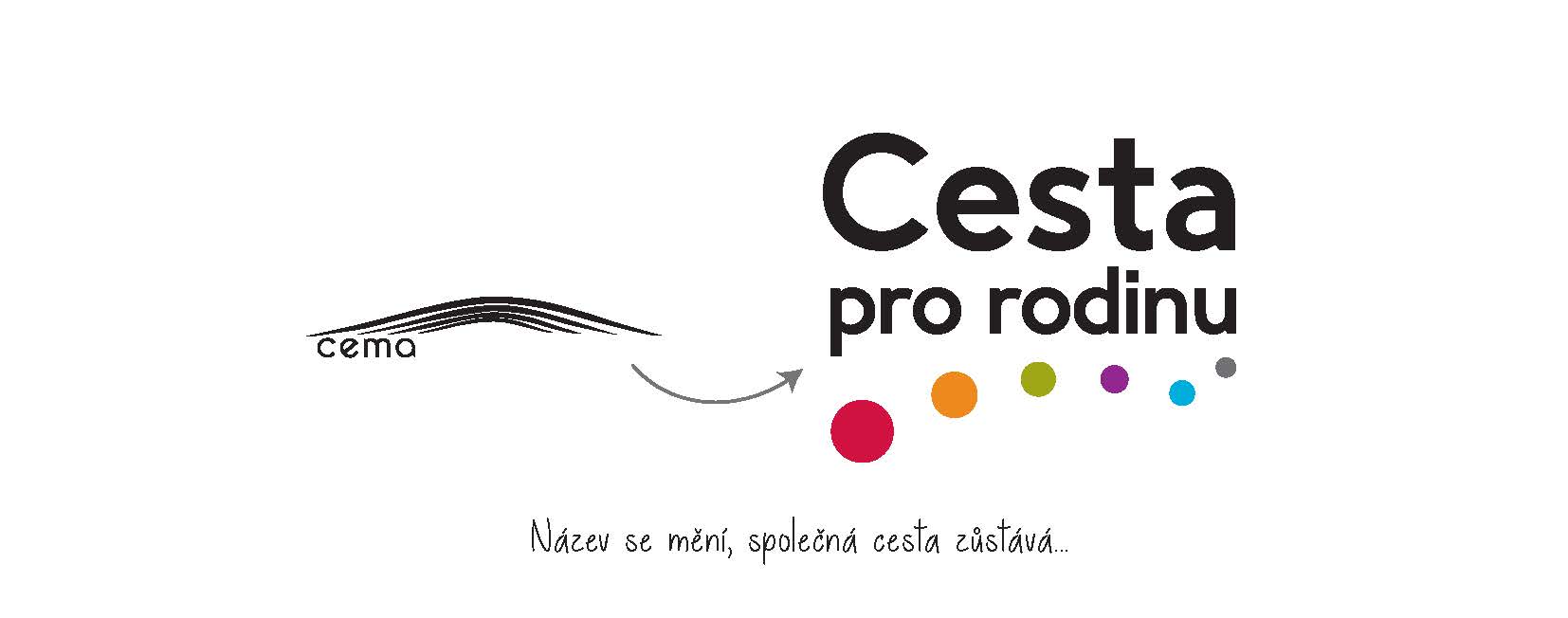 CEMA a výstupy projektu O krok dálOd podzimu roku 2016 se v CEMA, z.ú. zabýváme novým strategickým plánem v  projektu O krok dál, a to v oblastech strategie a plánování, kvality služeb a produktů, rozvoje pracovníků, marketingu a PR, financování a fundraisingu. Projekt se uskutečňuje za pomoci odborných expertů na jednotlivé oblasti. Za více než rok jsme prošli analýzami základních hodnot, vize a poslání organizace. Ujasnili jsme si, co v současné době naše nezisková organizace reprezentuje a co chceme dále reprezentovat, jak chápeme své poslání, jak jej v současné době naplňujeme a jak bychom jej chtěli naplňovat do budoucna. V procesu strategického plánování jsme si stanovili a formulovali hlavní strategické směry a cíle CEMA i jejích jednotlivých služeb a programů. Rodina jako hodnotaŠiroký tým spolupracovníků se shodl na tom, že strategický rozvoj bude vědomě zaměřovat na jednotlivé činnosti a služby s cílem posilovat hodnoty rodiny a funkční rodinný systém – Rodina jako hodnota. Strategický plán je tedy významná kvalitativní změna, která má zásadní význam pro další život, fungování, kvalitu práce a rozvoj organizace. Kromě toho chceme v následujícím pětiletém období strategicky posilovat stabilitu organizace a rozvíjet a prohlubovat kvalitu poskytovaných služeb.Základní opory strategického plánu – nově definované hodnoty, vize a poslání CEMAHodnotové východisko CEMAJsme přesvědčeni, že funkční rodina je jedinečným a nenahraditelným zdrojem základních potřeb a jistot každého člověka, které získává především jako dítě v rodinném systému, tedy ve vztahu k matce, otci a širším rodinném kruhu. Za základní rodinné hodnoty považujeme: zázemí (domov, jistota, „nebýt sám“),vztahy (někoho mít a pro někoho být),kořeny (někam patřit),opora (zdroj),závazek (nepřenositelná odpovědnost),předávání (rituály, tradice, rodinná historie).K naplňování těchto hodnot chceme ve své činnosti přispívat jak posilováním a podporou „funkční rodiny“, tak i pomocí tam, kde tyto hodnoty nebyly, nejsou nebo nemohou být dobře naplňovány.Vize CEMAChceme v našem regionu vytvořit nabídku aktivit pro posilování fungující rodiny a podporu jejích členů, a profesionálně a v dostatečné kapacitě poskytovat pomoc a zázemí v různých životních situacích. Poslání CEMA - plné zněníNaším posláním je podpora rodiny a jejích hodnot v běžném životě i v krizových životních situacích. Toho dosahujeme provozováním podpůrných a zájmových aktivit, poskytováním sociálních služeb a realizací návazných vzdělávacích a osvětových programů. Poslání CEMA (zkrácená verze - anotace)Podpora rodiny a jejích hodnot.Motto činnosti CEMAProvázení, Podpora, Pomoc.Cesta pro rodinu – nový název organizacePrávě z důvodu hlubšího zaměření na hodnoty rodiny a také pro srozumitelnější nabídku služeb přijímá CEMA  od 1. 1. 2018 nový název - Cesta pro rodinu, z. ú., který se promítne rovněž do nového loga. Zahrnuje tuto základní strukturu služeb:Rodinné centrumMaceškaStudio grafiky a kreativní tvorbyAzylový důmKrizová pomocDům na půl cesty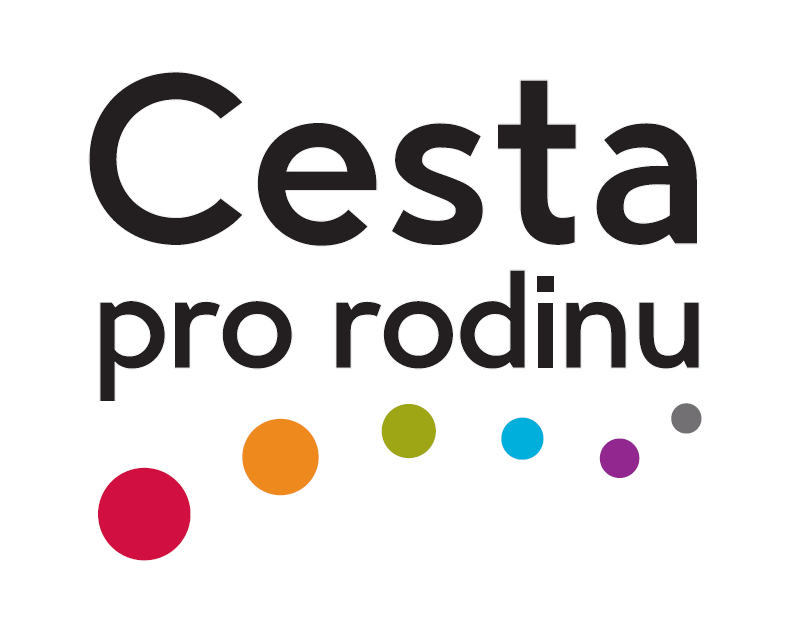 Časové etapy realizace strategického plánu1. etapa: říjen 2017 – prosinec 2017podrobnější rozpracovávání a ověření základních strategických cílů a jejich zapracování do časového harmonogramu strategického plánu;tvorba nového názvu a loga organizace, zdůrazňující zásadní myšlenkovou strategickou změnu CEMA (zdůraznění hodnotového zaměření CEMA) a detailní příprava strategie komunikace této změny;rozpracování realizačního plánu pro 2. etapu ve všech strategických oblastech řízení CEMA (zejména v oblasti managementu, PR a kvality služeb). 2. etapa: leden 2018 – září 2018vytvoření a realizace komplexní komunikační strategie nového názvu a poslání CEMA včetně změn, které proběhnou na základě toho v praktické rovině,posílení systému řízení organizace a procesu komunikace hodnot rodiny a jejich sdílení napříč všemi službami a programy CEMA,transformace programů Rodinného centra a Macešky a jejich spuštění v nově upravených prostorách.3. etapa: říjen 2018 – září 2020Touto etapou bude završeno tříleté období realizace strategického plánu, v němž se odehrají všechny naplánované zásadní strategické změny, a to napříč celou organizací, a dojde k praktickému ověření a případným doladěním.4. etapa: říjen 2020 – prosinec 2022Čtvrtá etapa je ve strategii pojmenována jen obecnými dlouhodobými cíli, které mají vést k další stabilizaci organizace a jejích služeb, a v níž se již začnou ukazovat a formulovat směry a výhledy pro následují strategické období CEMA.Sledujte nás nawww.cema-nno.cz, později se webová adresa změní na www.cestaprorodinu.cz